Опыт в производстве и продаже строительного оборудования 14 лет!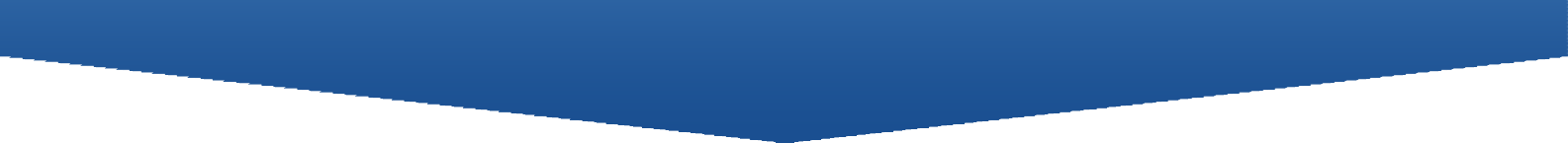 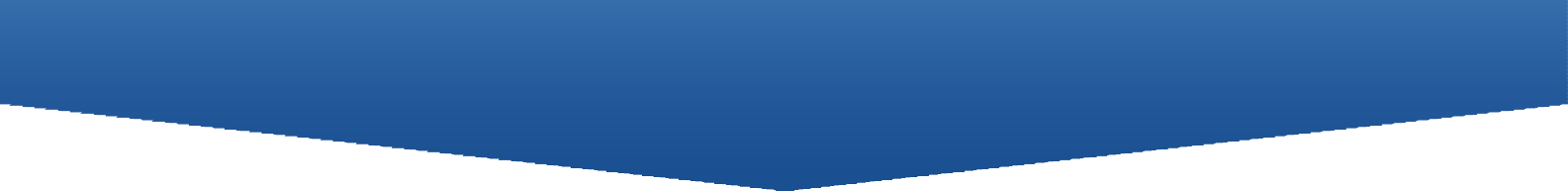 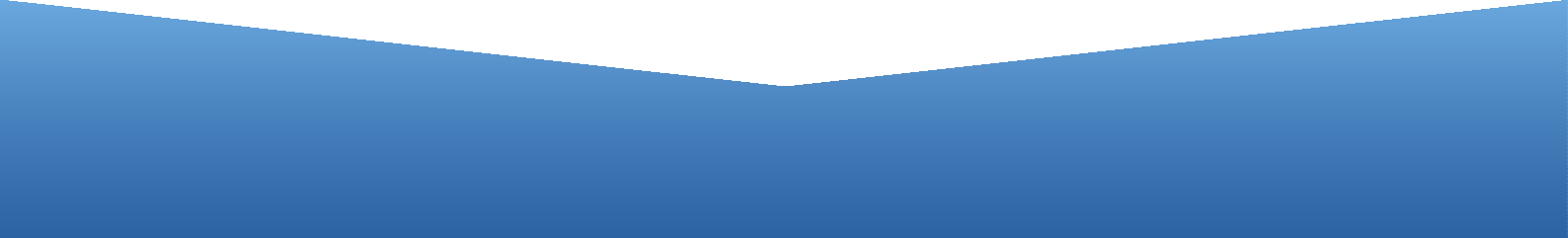 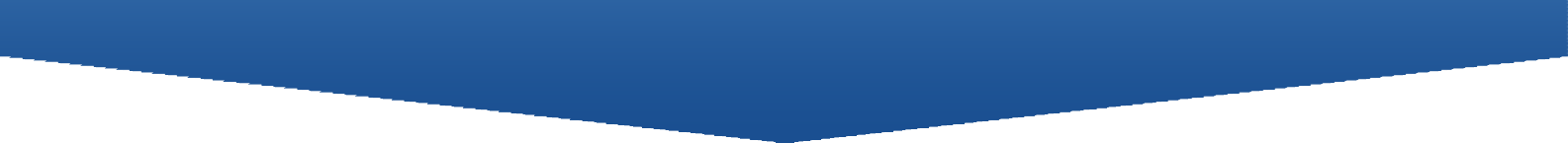 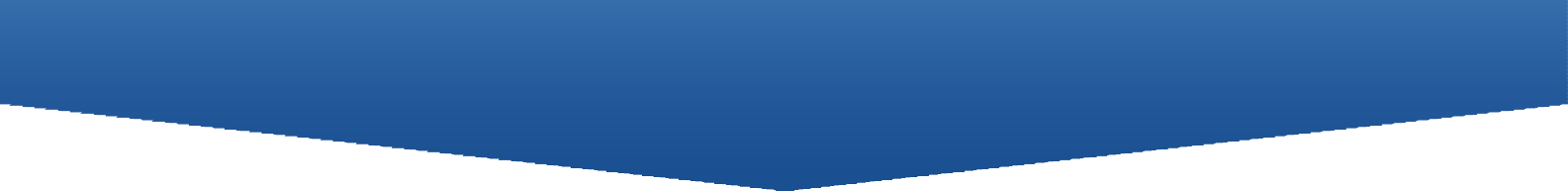 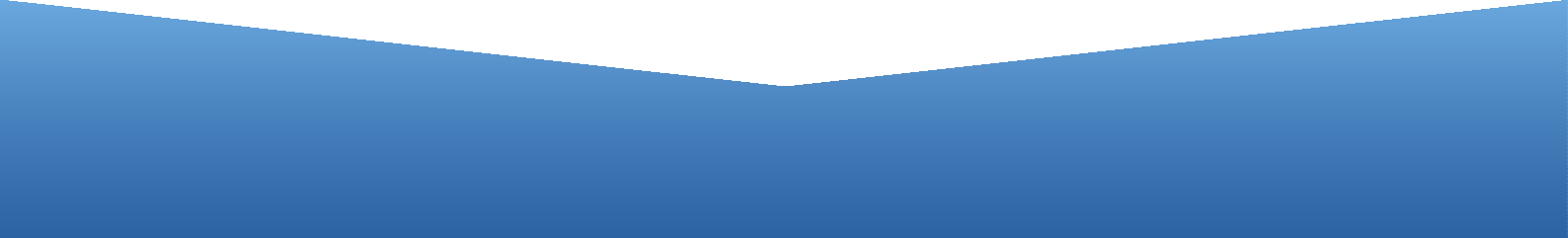 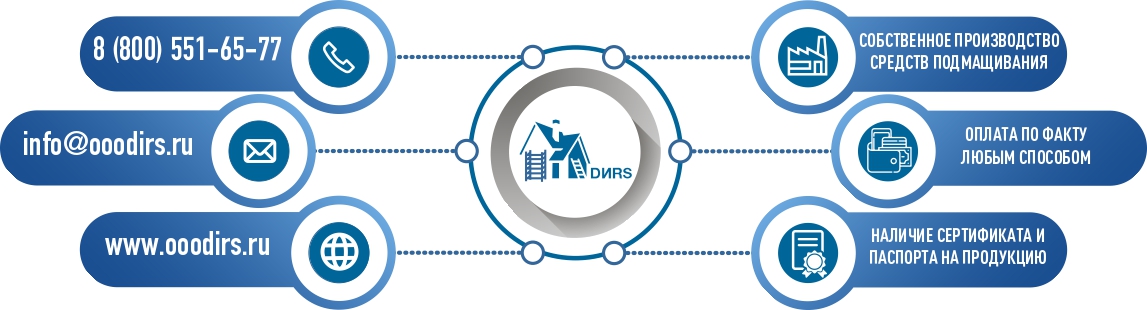 Коммерческое предложение №                                                                Для компании:                                                                 телефон :                                                                email:_______________________________                               от 200 руб             от 50 руб             от 200руб             от 30 000 руб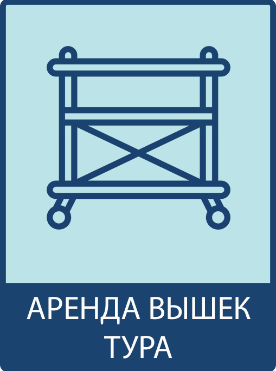 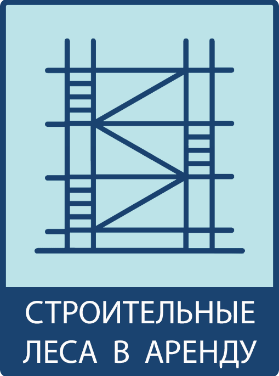 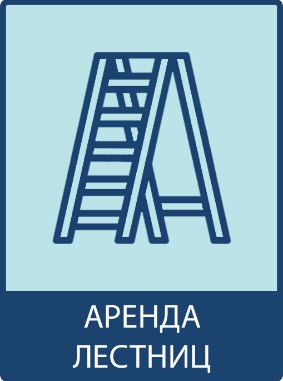 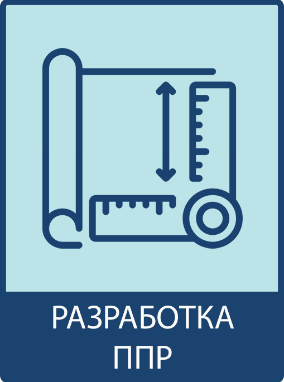            От 25 000 руб         от 120 р/м2          от 5000 руб            от 11 руб/м2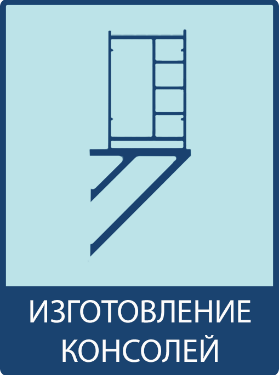 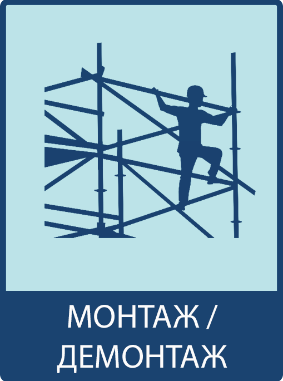 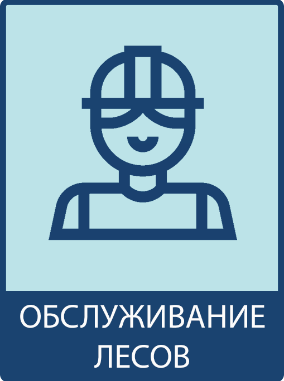 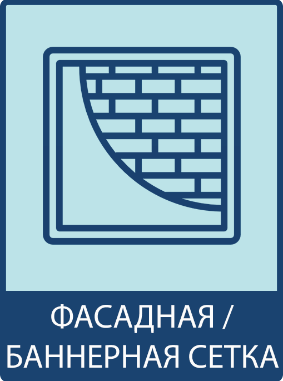 Вам может понадобится:Кровля и элементы кровельной безопасности. Укрывные и защитные строительные материалы.Стальные и алюминиевые вышки туры, помосты, лестницы и стремянки.Заказав у нас комплекс услуг, Вы экономите время и деньги!Для расчета кол-ва элементов аренды строительных лесов и подготовки КП потребуется следующая информация:Какая марка лесов и какие параметры конструкции нужны в аренду (Высота, длина, глубина, сколько ярусов с настилами, сколько ярусов с           ограждениями, сколько подъемов)? ________________________________________________________________________________________________________________Срок аренды?Какой вид работ планируется проводить? _________________________________Есть ли план здания?(прикрепить если есть)Нужен ли монтаж/демонтаж?___________________________________________Нужна ли разработка ППР?Нужна ли фасадная сетка________________________________________________Где находится объект, куда нужна будет доставка? ________________________Когда леса нужны на объекте? ___________________________________________Есть ли предложения(расчеты) от других компаний? ______________________  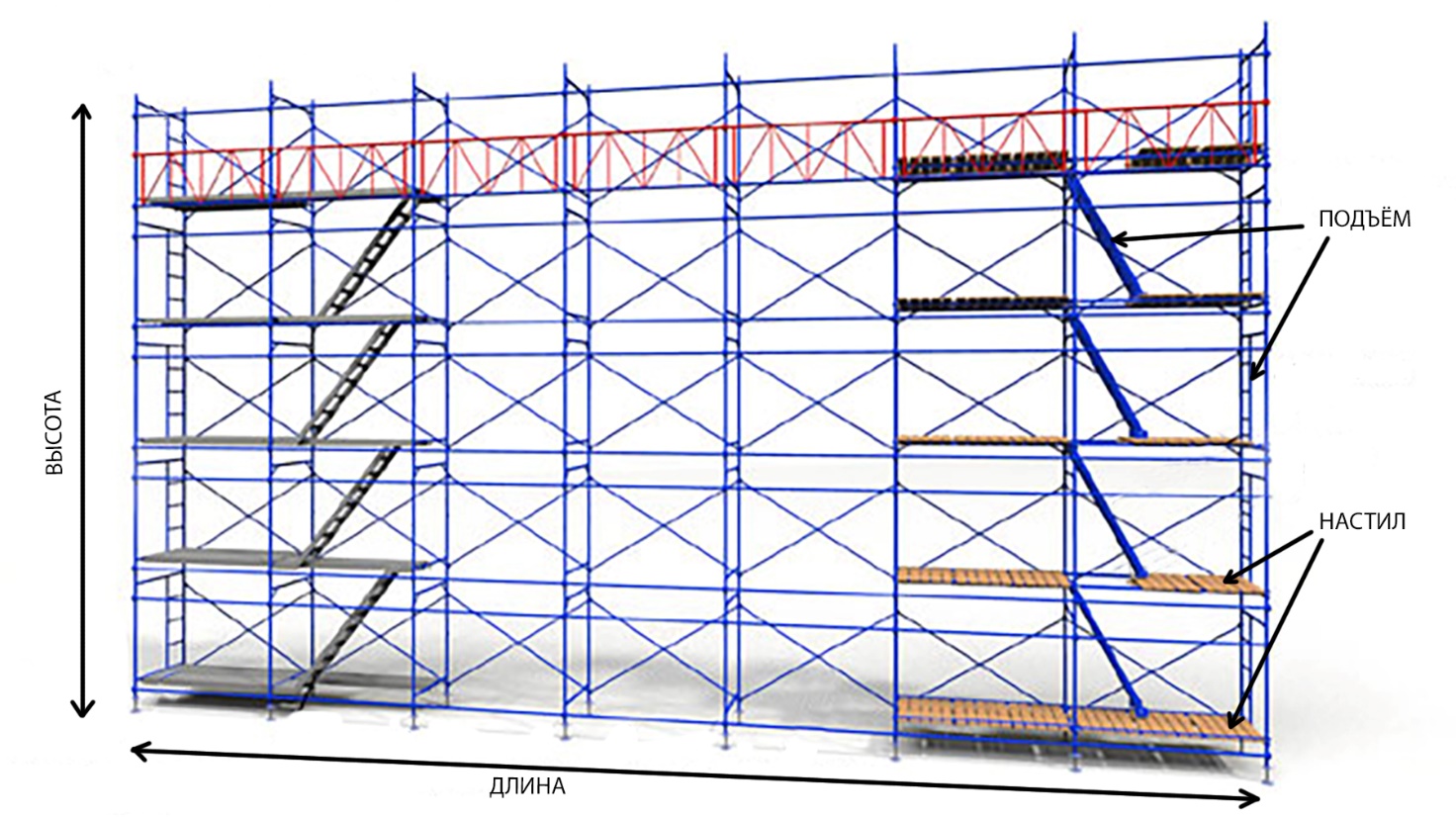 Коммерческое предложение подготовил: ____________________________E-mail: Arenda@ooodirs.ru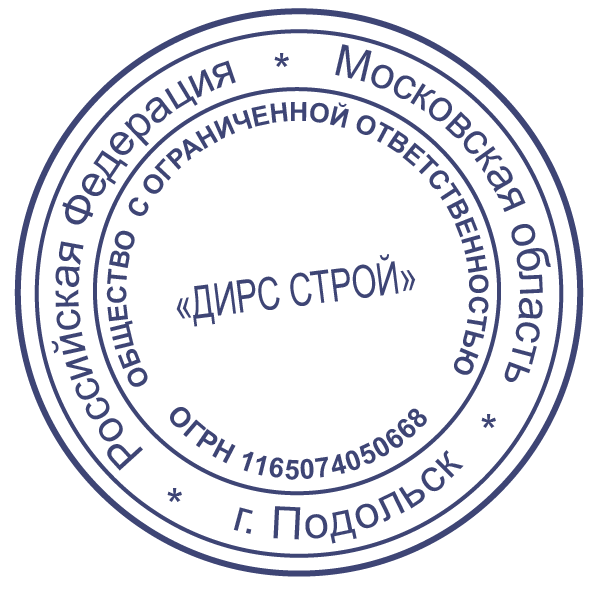 Раб. телефон: 8(985)003-74-72ООО «Дирс Строй»          М.П.          «___» ________ 2021г.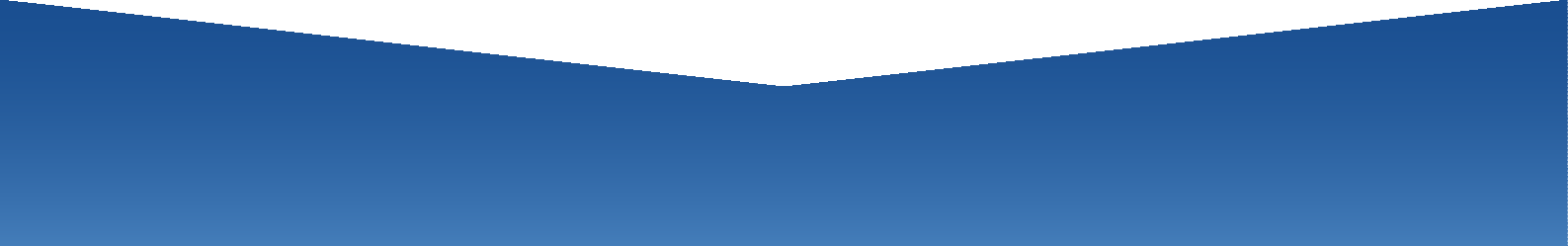 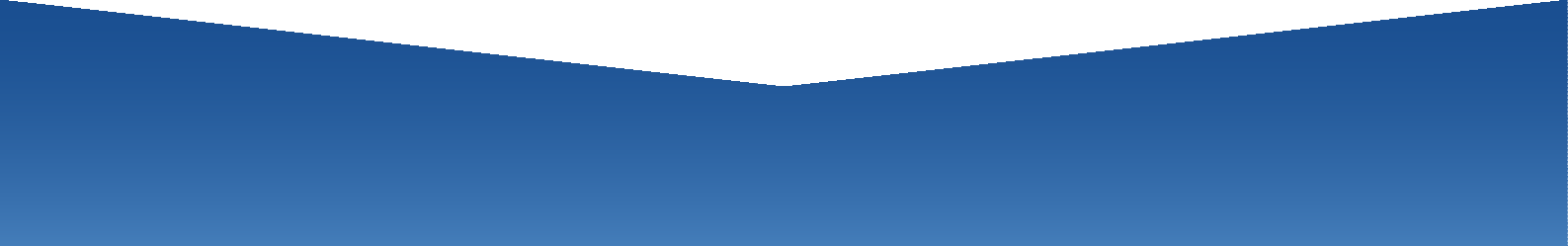 Арендный фонд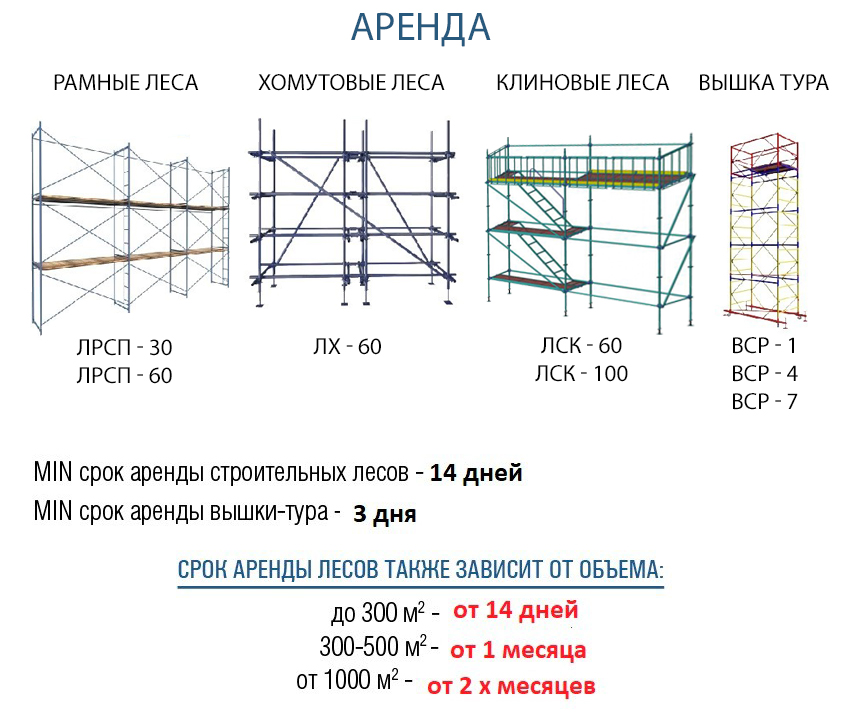 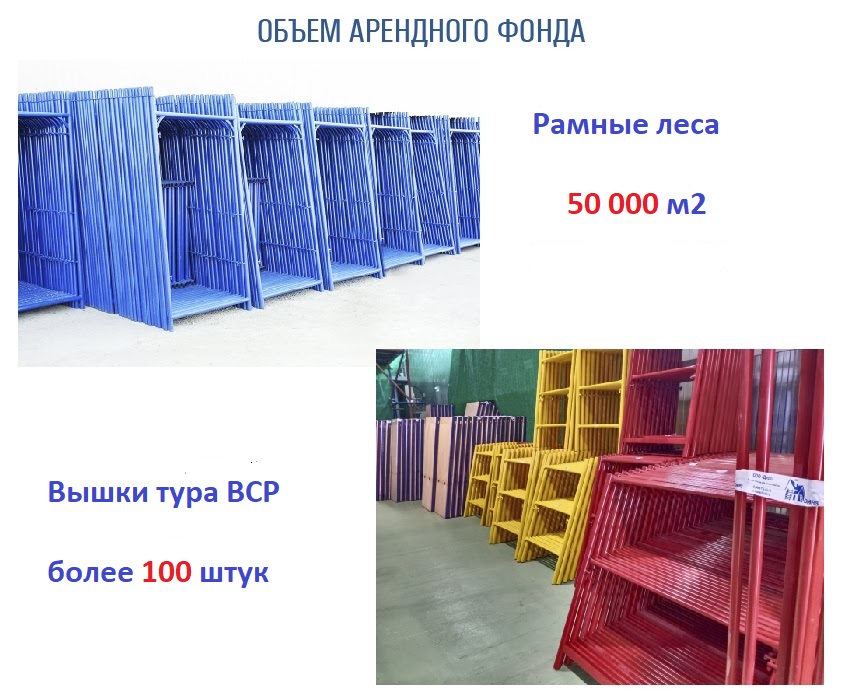 